PLAN DE IMPLEMENTACIONETAPAS DEL PROYECTO DE CONVERGENCIA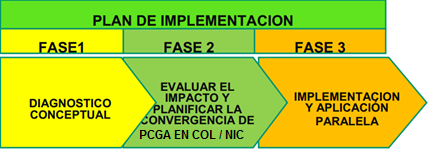 FASE 1 DIAGNÓSTICO: En esta etapa, se efectuara el análisis de las políticas contables del Hospital Santa Marta, identificando las diferencias entre las políticas contables actualmente aplicadas por el hospital y las Normas Internacionales aplicables al grupo 5, de igual manera en esta fase se busca identificar los impactos no cuantificados sobre resultados y decisiones de la entidad así como los impactos sobre los sistemas informáticos, tecnológicos y de gestión de datos. El objetivo principal de esta etapa, es obtener una visión general de los efectos del proceso de convergencia y analizar los recursos con que cuentan la organización  para este proceso, para dar comienzo a la planificación detallada del proyecto.FASE 2 EVALUAR EL IMPACTO Y PLANIFICAR LA CONVERGENCIA DE PCGA EN COLOMBIA A NORMAS INTERNACIONALES DE INFORMACION FINANCIERA: Esta fase permite un mayor análisis para identificar los diferentes cambios que se deben llevar a cabo en el hospital, teniendo en cuenta la relación y diferencia que tiene la norma nacional con la internacional para observar los aspectos que deben adoptarse. En esta fase dependiendo de los cambios a realizar se deben establecer los diferentes diseños y cambios en políticas, estados financieros, reportes, y de igual manera desarrollar las propuestas de cambio con sus respectivos procesos de prueba a los sistemas de información financiera, procesos y estructura organizativa, de acuerdo a la actividad del hospital.FASE 3 IMPLEMENTACIÓN Y FORMULACIÓN PARALELA DE BALANCES BAJO PCGA EN COLOMBIA Y NORMAS INTERNACIONALES DE INFORMACION FINANCIERA Y CONTABLE: En esta etapa el Hospital Santa Marta por medio de su administración comenzara a realizar las modificaciones a las políticas contables, sistemas de información, de igual manera se reformulan los saldos de inicio y se convergen los estados financieros a las Normas Internacionales. En esta etapa se verifica que se cumpla con la documentación apropiada para llevar a cabo la transición de los saldos de inicio desde PCGA Colombianos a las Normas Internacionales, como también los fundamentos técnicos que soportan las diferentes opciones de políticas contables adoptadas.De igual manera esta fase constituye la existencia de un control de calidad de la información financiera para que los estados financieros muestren una imagen fiel, razonable en su situación financiera, resultados de sus operaciones, flujo de efectivo y las correspondientes revelaciones en notas.ACTIVIDADESCRONOGRAMAEl instructivo n° 002 de 2014 en el proceso de transición al nuevo marco normativo definido por la resolución n°414 de 2014 expedida por la contaduría general de la nación, define los siguientes períodos y actividades:Periodo de Preparación Obligatoria: Es comprendido entre el 8 de septiembre de 2014 y el 31 de diciembre de 2014. En este periodo, las empresas darán continuidad a las actividades de preparación para la implementación del marco normativo, teniendo en cuenta los plazos y requisitos que  establezcan  la  CGN  y  los  organismos  de inspección, vigilancia y control.Periodo de transición: es el periodo comprendido entre el 1° de Enero y el 31 de diciembre de 2015. Durante este periodo, las empresas seguirán utilizando, para todos los efectos legales, el Plan General de Contabilidad Pública, el Manual de Procedimientos y la Doctrina Contable Pública. De manera simultánea, prepararán información de acuerdo con el nuevo marco normativo a fin de obtener información financiera que pueda ser utilizada con propósitos comparativos en los estados financieros en los que se aplique por primera vez el marco referido.Al 1° de enero de 2015, las empresas prepararán el estado de situación financiera de apertura, que es aquel en el que, por primera vez, se miden los activos, pasivos y patrimonio de acuerdo con los criterios del nuevo marco normativo. Este estado no será divulgado al público ni tendrá efectos legales al momento de su emisión.Periodo de Aplicación: Es el comprendido entre el 1°de enero y el 31 de diciembre de 2016. En este periodo, la contabilidad se llevará, para todos los efectos, bajo el nuevo marco normativo.A 31 de diciembre de 2016, las empresas presentarán los primeros estados financieros comparativos con sus respectivas notas bajo el nuevo marco normativo, así:Estado de situación financiera a 31 de diciembre de 2016, comparado con el 31 de diciembre de 2015 y con el de 1° de enero de 2015.Estado de resultados integral del 1 de enero al 31 de diciembre de 2016, comparado con el de 1 de enero al 31 de diciembre de 2015.Estado de cambios en el patrimonio a 31 de diciembre del 2016, comparado con el 31 de diciembre de 2015.Estado de flujo de efectivo a 31 de diciembre de 2016, comparado con el 31 de diciembre de 2015.El cronograma general teniendo en cuenta los procesos a desarrollar dentro de la entidad para llevar a cabo el proceso de convergencia de PCGA en Colombia a Estándares Internacionales de Información Financiera es el siguiente:CRONOGRAMA GENERALCRONOGRAMA DETALLADORESPONSABLESResponsabilidad de la Gerencia:Ejecutar las políticas de Gobierno corporativo que aseguren la ejecución del proyecto de convergencia a Normas Internacionales.Definir y aprobar el plan de trabajo que involucre a todas las áreas de la entidad.Proporcionar los recursos financieros para ejecutar el plan de trabajo (capacitación, asesoría, valuación, auditoria y adecuación de sistemas)Efectuar seguimiento periódico a los avances de la propuesta.Dar apoyo necesario, toma de decisiones estratégicas en y durante el proceso de implementación de las Normas Internacionales.Responsabilidad de la administración: Definir y asignar el equipo de trabajo responsable del proyecto, liderado por un directivo de primer nivel, que presente el plan de trabajo de las Normas Internacionales.Asegurar la ejecución de las etapas del proyecto (diagnóstico y planeación, diseño y desarrollo, implementación y mantenimiento).Adoptar correctivos de manera oportuna.Sensibilizar, comunicar, difundir, motivar e involucrar en la organización en la participación y desarrollo de la nueva cultura financiera.Comunicación organizacional sobre la convergencia, informando ventajas, efectos y cambios internos y externos a grupo de interés.Responsabilidad de los empleados:Participar activa y críticamente en las diferentes capacitaciones a las que se citen.Estar en constante comunicación con el diferente personal de la entidad sobre la convergencia a Normas Internacionales.RECURSOS NECESARIOS PARA LLEVAR  A CABO EL PLAN DE IMPLEMENTACIÓN:Recursos humanos: Personas adecuadas y capacitadas para realizar las actividades y tareas previstas, está encabezado por cada jefe de área con su respectivo grupo de apoyo.Recursos físicos: Los compone el edificio donde se encuentra ubicada la oficina principal del Hospital Santa Marta, la maquinaria necesaria como equipos de cómputo, impresoras, teléfonos, y en general equipos de comunicación que faciliten el proceso de capacitaciones y puesta en marcha del plan de convergencia, de igual manera hacen parte entre otros aspectos la bibliografía que se tenga en cuenta, y la normatividad y documentación que se maneje.Recursos financieros: Se tiene en cuenta para establecer los recursos que se deben invertir en el plan de convergencia aspectos como el costo de oportunidad del tiempo de los trabajadores que asisten a las reuniones y talleres, el uso del sitio en donde se hacen las reuniones, el costo de los materiales que se utiliza en las diferentes capacitaciones.Fases y actividadesFase 1Fase 2Fase 3PersonalIdentificación del personal, habilidades, impactos y necesidades de nuevos conocimientosCapacitación, especializaciónCursos, certificación y talleres deaplicación práctica.Contabilidad e informesAnálisis de impacto entre norma contable colombiana vs. NIIF e identificación de diferencias.Diseño de los requerimientos de contabilidad y reportes (interno y externo).Documentación de requerimientos contables, de reportes y de responsabilidades en manuales contables.Preparación de los estados financieros consolidados y documentación del flujo de datos.Sistemas de contabilidad y gestión de datos.Identificación de impactos sobre sistemas de contabilidad y gestión de datos.Diseño técnico de requerimientos del sistema contable y de datos.Implementación de sistemas de Contabilidad, documentación de flujo de datos y procesos.Líneas de negocios y procesosIdentificación de cambios sobre procesos de negocio.Diseño de cambios sobre procesos de negocio.Adaptación de procesos, indicadores de desempeño, flujo de información, responsabilidades del personal y control interno.Gestión de proyecto de implementación de las NIIFPlanificación inicial (qué, quién, cuándo, dónde); Asignación de equipos y responsabilidades;Herramientas; capacitación;Presupuesto (tiempo y gastos).Diseño del Plan yAsignación de responsables yresponsabilidades;Monitoreo de progreso;Identificación y gestión de problemas;Procedimientos de resolución de problemas.Procedimientos de pruebas; Gestión de problemas no resueltos; Control de calidad y aceptaciónfinal; Capacitación del equipo; Control de tiempo y gastos.MES 1 MES 2MES 3MES 4MES 5 DiagnosticoCapacitaciónPreparación Implementación Monitoreo PROCESOAGOSTOAGOSTOAGOSTOAGOSTOSEPTIEMBRESEPTIEMBRESEPTIEMBRESEPTIEMBREOCTUBREOCTUBREOCTUBREOCTUBRENOVIEMBRENOVIEMBRENOVIEMBRENOVIEMBREPROCESO1234123412341234Conocimiento previo de las operaciones del hospital.Diagnostico preliminar.Capacitaciones.Evaluación de los componentes de los estados financieros que deben ser debidamente clasificados.Conversión inicial de estados financieros.ACTIVIDADFECHA DE INICIOFECHA DE FINALIZACIONConformar al interior de la organización el equipo encargado del proyecto de convergencia a Normas Internacionales involucrado05/08/201608/08/2016Evaluar los impactos en el recurso humano impacto operacional y tecnológico06/08/201610/08/2016Analizar los estándares aplicables a la entidad, de acuerdo con la naturaleza del negocio y las características especiales de la organización.10/08/201614/08/2016Capacitar en los estándares internacionales a los empleados de la compañía que tengan relación con el tema, en lo de su competencia.14/08/201616/08/2016Definir las etapas del proyecto de convergencia, sus actividades, el cronograma correspondiente, los responsables y los recursos que se requieren para llevarlo a cabo.17/08/201620/08/2016Obtener aprobación del proyecto y los recursos requeridos por parte del órgano social competente.19/08/201621/08/2016Divulgar los principales aspectos del proyecto a los responsables de las áreas involucradas15/08/201623/08/2016Determinar los impactos más relevantes en los estados financieros24/08/201627/08/2016Establecer las acciones necesarias para mitigar los impactos25/08/201627/08/2016Adecuar los sistemas de información para aplicación de las Normas Internacionales y demás procesos relacionados con laelaboración y presentación de informes financieros (mediante mejoras y/o adquisición) utilizando ellenguaje establecido para el efecto27/08/201630/08/2016Revisar y ajustar las políticas contables para adecuarlas a los principios y directrices de las Normas Internacionales 30/08/201604/09/2016Ajustar los manuales de funciones y procedimientos internos, teniendo en cuenta los efectos operacionales y funcionales en los procesos y estructuras02/09/201606/09/2016Elaborar el estado de situación financiera de apertura05/09/201607/09/2016